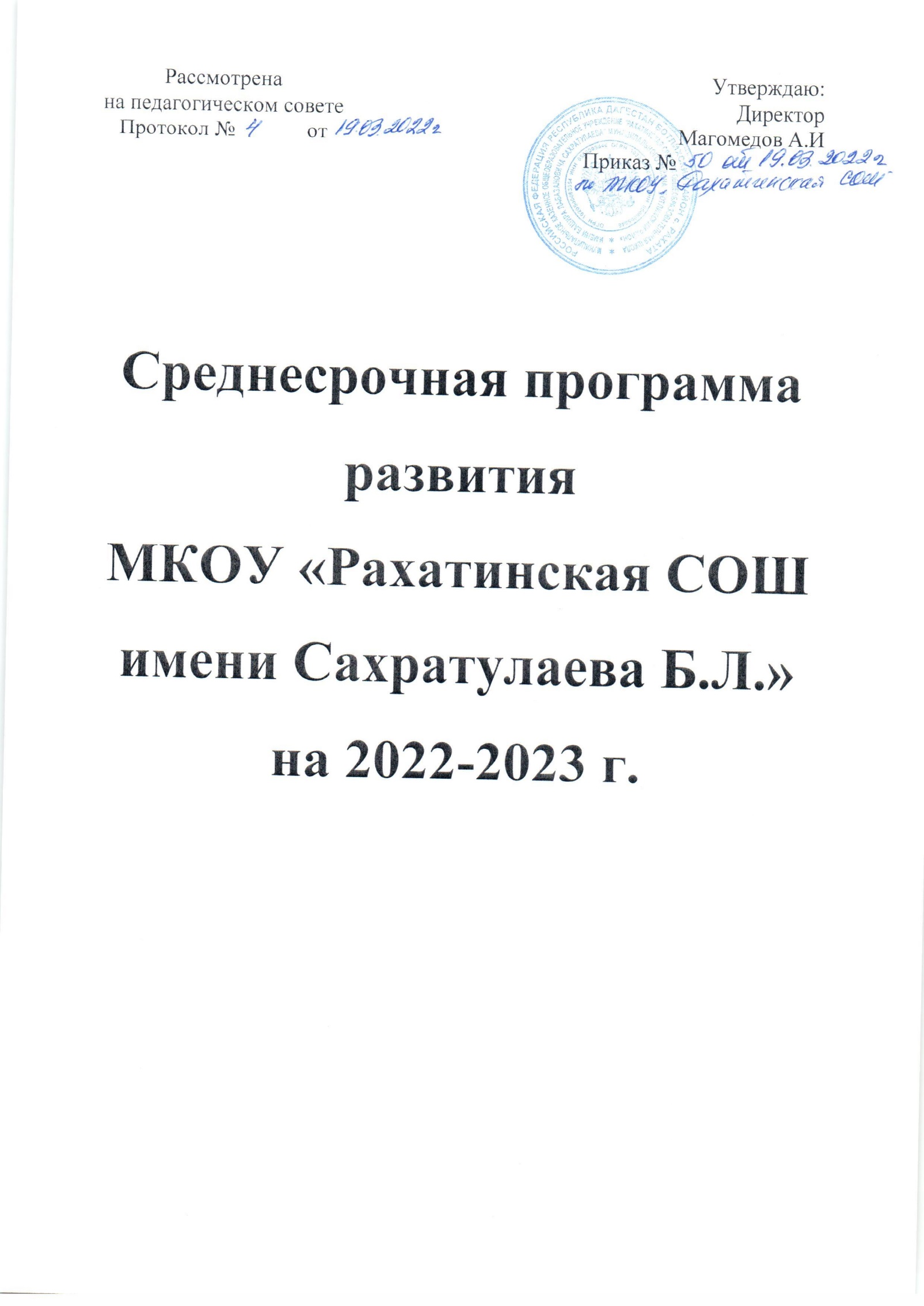 ПАСПОРТОсновное содержаниеI. Основные цель и задачи Среднесрочной программы, сроки и этапы ее реализации, перечень целевых индикаторов и показателей, отражающих ход ее выполненияЕдиной целью Программы является создание к концу 2022 года оптимальных условий для преодоления рисковых профилей за счёт реализации антирисковых программ. Указанная цель будет достигнута путём решения целей и задач, направленных на преодоление рисковых профилей. В МКОУ «Рахатинская СОШ» выявлены следующие рисковые профили:Риск 1.Низкий уровень уровня оснащения школыЦель: повышение уровня материально-технического оснащения школы к сентябрю 2022 года; устранение недостатка обеспеченности современными средствами обучения, недостаточного обеспечения образовательного процесса новейшим оборудованием, техникой.Задачи: создание условий для коммуникационных технологий;обеспечение библиотечного фонда цифровыми образовательными ресурсами; проведение текущего ремонта;обеспечение безопасности образовательного процессаРиск 2. Недостаточный уровень предметной и методической компетентности педагогических работниковЦель: создание к 2023 году системы непрерывного профессионального развития и роста профессиональной компетентности педагогических кадров, обеспечивающих повышение качества образования в образовательной организации, за счет повышения педагогического и профессионального мастерства, овладения профессиональными компетенциями; совершенствования форм, методов и средств обучения; совершенствования педагогических технологий и внедрения современных технологий обученияЗадачи:Организовать участие педагогов в курсах повышения квалификации, в очном и дистанционном форматах, в практико-ориентированных семинарах на базе образовательной организации.Организовать деятельность методической службы по повышению предметной и методической компетентности педагогических работниковОрганизовать мероприятия по обмену опытом, в том числе взаимопосещения уроков с последующим самоанализом и анализом Обеспечить преемственность используемых технологий обучения и воспитания.Риск 3. Высокая доля обучающихся с рисками учебной неуспешностиЦель: создание условий для целостной систематической работы со слабоуспевающими обучающими, повышение их уровня обученности и обучаемости; снижение доли обучающихся с рисками учебной неуспешности к концу 2021 года за счет создания условий для эффективного обучения и повышения мотивации школьников к учебной деятельности.Задачи:1.Создать условия для эффективного обучения и развития обучающихся с низкими учебными возможностями, освоения базовых программ.2.Обеспечить психологический комфорт обучающихся, ситуацию успеха в обучении. Формировать позитивную учебную мотивациюРеализовывать дифференцированный подход в педагогическом общении и деятельности на уроках и во внеклассной работе.Сформировать умения и навыки учебной деятельности у обучающихся с низкими возможностями, развивать навыки самообучения, самовоспитания, самореализации.Составить индивидуальную программу обучения для слабоуспевающего ученика с учетом его индивидуальных и личностных особенностей. 7.Отслеживать динамику развития слабоуспевающих обучающихся.Риск 4. Низкое качество преодоления языковых и культурных барьеровЦель: разработать комплекс мероприятий, направленных на преодоление языковых и культурных барьеров и формирование навыков устной речиЗадачи: Преодоление языкового барьера участниками коммуникативного процесса, снятие психологических проблем. Формирование адекватной оценки, мягкое погружение учащихся в школьную образовательную среду, становление оценочной самостоятельности, снятие психологических проблем Повышение мотивации педагогических работников для работы с детьми с неродным русским языкомРиск 5. Высокая доля обучающихся с ОВЗЦель: Создание в ОО к 2022 году условий для лиц с ОВЗ и оказание помощи детям этой категории в освоении образовательной программы психологической коррекции недостатков в развитии. Достижение развивающейся личностью социализации и самореализацииЗадачи: Изучение особенностей и закономерностей развития ученика с ограниченными возможностями, определение оптимальной формы обучения для каждого ребенка с особыми образовательными потребностями, индивидуализация коррекционной поддержки.Изучение форм организации обучения и воспитания детей с ограниченными возможностями.Риск 6. Низкий уровень вовлеченности родителей.Цель: Создать условия для привлечения родителей (законных представителей) к участию в образовательной деятельности своих детей и жизни школы.Задачи:Усилить взаимодействие школы с родителями (законными представителями) обучающихся.    2.Организация информирования родителей об участии в жизни образовательной организации через сайт, дневники обучающихся, через группы в социальных сетях, СМИ и т.д.3.Привлечение родителей к участию в школьных мероприятиях, как внеурочных, так и урочных. Привлечение родителей к участию в управлении школой, к организации мероприятийЦелевые показатели и индикаторы целиИндикатор - Низкий уровень оснащения школыЦель: повышение уровня материально-технического оснащения школы к сентябрю 2022 года; Показатели:Наличие акта о приеме школы к новому учебному году Доля учащихся и педагогов, пользующихся компьютерным интерактивным и оборудованием с программным обеспечением оборудованияНаличие высокоскоростного доступа в ИнтернетНаличие оборудованного помещения для внеурочных занятийДоля учащихся, обеспеченных учебной литературой 01.09.2022год.Индикатор - Недостаточная предметная и методическая компетентность педагогических работниковЦель: создание к 2023 году системы непрерывного профессионального развития и роста профессиональной компетентности педагогических кадров, обеспечивающих повышение качества образования в образовательной организации, за счет повышения педагогического и профессионального мастерства, овладения профессиональными компетенциями; совершенствования форм, методов и средств обучения; совершенствования педагогических технологий и внедрения современных технологий обученияПоказатели:Доля педагогических работников, для которых разработан и реализуется план самообразования развития педагогаДоля учителей, занятых инновационной деятельностьюДоля педагогов, повысивших свою квалификацию за последние 3 годаДоля педагогических работников, участвующих в конкурсах профессионального мастерства Индикатор - Высокая доля обучающихся с рисками учебной неуспешностиЦель: создание условий для целостной систематической работы со слабоуспевающими обучающими, повышение их уровня обученности и обучаемости; снижение доли обучающихся с рисками учебной неуспешности к концу 2022 года за счет создания условий для эффективного обучения и повышения мотивации школьников к учебной деятельности.Показатели:Доля обучающихся, демонстрирующих положительную динамику в освоении образовательной программы;.Доля обучающихся, принявших участие в интеллектуальных олимпиадах, конкурсах;.Количество (доля) педагогов, принявших участие в вебинарах;Количество (доля) обучающихся, подтвердивших свои оценки на ВПР;Количество выпускников 9 класса, получивших аттестат об основном общем образовании; Индикатор - Низкое качество преодоления языковых и культурных барьеровЦель: разработать комплекс мероприятий, направленных на преодоление языковых и культурных барьеров и формирование навыков устной речиПоказатели:Доля педагогов, освоивших методику работы с детьми, имеющими затруднения в преодолении языковых барьеровКоличество учащихся, охваченных занятиями по русскому языку для детей, имеющих затруднения в освоении русскоязычного учебного материала, мероприятиями по социально-педагогической адаптации учащихся с проблемами преодоления языковых барьеровДоля родителей, вовлеченных в проведение поликультурных мероприятий «Диалог культур»Индикатор - Высокая доля обучающихся с ОВЗ  (таких учеников нет)Цель: создание в образовательной организации к 2022 году условий для обеспечения психической коррекции недостатков в развитии детей с ОВЗ, и оказание помощи детям этой категории в освоении образовательной программы; достижение развивающейся личностью социализации и самореализацииПоказатели:Количество педагогов, прошедших курсы повышения по направлению работы с детьми с ОВЗ по основным образовательным программамИндикатор – Низкий уровень вовлеченности родителей.Цель: Создать условия для привлечения родителей (законных представителей) к участию в образовательной деятельности своих детей и жизни школы Показатели:Повышение доли родителей (законных представителей) привлеченных к участию в образовательной деятельности и жизни школы II. Мероприятия Среднесрочной программы и направления, обеспечивающие реализацию ее задачРешение задач программы обеспечивается путем реализации системы соответствующих мероприятий и комплексных проектов/подпрограмм - антирисковых программ по соответствующим направлениям риска, активированным школой.Деятельность школы по направлению: Снижение доли обучающихся с рисками учебной неуспешное™Задачи:Создать условия для эффективного обучения и развития обучающихся с низкими учебными возможностями, освоения базовых программ.Обеспечить психологический комфорт обучающихся, ситуацию успеха в обучении.Формировать позитивную учебную мотивациюРеализовывать дифференцированный подход в педагогическом общении и деятельности на уроках и во внеклассной работе.Сформировать умения и навыки учебной деятельности у обучающихся с низкими возможностями, развивать навыки самообучения, самовоспитания, самореализации.Составить индивидуальную программу обучения для слабоуспевающего ученика с учетом его индивидуальных и личностных особенностей.Отслеживать динамику развития слабоуспевающих обучающихся.Наименование программыСреднесрочная программа развития МКОУ «Рахатинская СОШ имени Сахратулаева Б.Л.» на 2022-2023 г.Цель и задачи программыЦель Программы - создание в МКОУ «Рахатинская СОШ имени Сахратулаева Б.Л.к концу 2023 года оптимальных условий для преодоления рисковых профилей за счёт реализации антирисковых программ.снижение доли обучающихся с рисками учебной неуспешности к концу 2021 -2022 учебного года за счет создания условий для эффективного обучения и повышения мотивации школьников к учебной деятельностисоздание к 2022 году системы непрерывного профессионального развития и роста профессиональной компетентности педагогических кадров, обеспечивающих повышение качества образования в образовательной организации, за счет повышения педагогического и профессионального мастерства, овладения профессиональными компетенциями; совершенствования форм, методов и средств обучения; совершенствования педагогических технологий и внедрения современных технологий обучения.создание к 2022 году условий для обеспечения психической коррекции недостатков в развитии детей с ОВЗ и оказание помощи детям этой категории в освоении образовательной программы.Задачи:разработка и внедрение новых методов организации учебного процесса.модернизация методической системы	школы	и перевод в эффективный режим развития;приведение системы оценки качества образования в соответствии с нормативными документами;разработка внутришкольной модели оценки качества образования.воспитание гражданской ответственности и патриотизма, активной жизненной позиции обучающихся, формирование социальных компетенций, их вовлечение в деятельность-развитие ученического самоуправления;вовлечение обучающихся в социально-значимые проекты, участие в добровольческой деятельностисоздание в образовательной организации доступной среды,снижение доли обучающихся с рисками учебной неуспешности к концу 2023 года за счет создания условий для эффективного обучения и повышения мотивации школьников к учебной деятельности.повышение уровня профессиональной компетенции педагогов по вопросам организации обучения детей с ОВЗ,повышение доли обучающихся 5-10 классов с высокой мотивацией к обучению на 10% к концу 2021-2022 учебного года средствами внеурочной деятельности.обеспечение 100% охвата обучающихся 5-10 классов внеурочной деятельностью по направлениям.Целевые индикаторы	 ипоказатели программыИндикатор 1. Низкий уровень оснащения школы (01.09.2022 переходим в новую современную школу)Показатель 1.1. Наличие акта о приеме новой школы к новому учебному Показатель 1.2. Доля учащихся и педагогов, пользующихся компьютерным интерактивным и оборудованием с программным обеспечением оборудованияПоказатель 1.3. Наличие высокоскоростного доступа в ИнтернетПоказатель 1.4. Наличие оборудованного помещения для внеурочных занятийПоказатель 1. 5. Доля учащихся, обеспеченных учебной литературой на 2022-2023 учебный год.Индикатор 2. Недостаточная предметная и методическая компетентность педагогических работниковПоказатель 2.1. Доля педагогических работников, для которых разработан и реализуется	индивидуальный планразвития педагогаПоказатель 2.2. Доля учителей, занятых инновационной деятельностьюПоказатель 2.3. Доля педагогов, повысивших свою квалификацию за последние 3 годаПоказатель 2.4. Доля педагогических работников, участвующих в конкурсах профессионального мастерства Индикатор 3. Высокая доля обучающихся с рисками учебной неуспешностиПоказатель 3.1. Доля обучающихся, демонстрирующих положительную динамику в освоении образовательной программы; Положительная динамика доли детей, участвующих в муниципальных,  конкурсах и олимпиадах; Показатель 3.2. Доля обучающихся, принявших участие в интеллектуальных олимпиадах, конкурсах;Показатель 3.3. Количество педагогов, принявших участие в вебинарахПоказатель 3.4. Количество обучающихся, подтвердивших свои оценки на ВПР;Индикатор 4. Низкое качество преодоления языковых и культурных барьеровПоказатель 4.1. Доля педагогов, освоивших методику работы с детьми, имеющими затруднения в	преодоленииязыковых барьеровПоказатель 4.2. Количество учащихся, охваченных занятиями по русскому языку для детей, имеющих затруднения в освоении русскоязычного учебного материала, мероприятиями по социально-педагогической адаптации учащихся с проблемами преодоления языковых барьеровПоказатель 4.3. Доля родителей, вовлеченных в проведение поликультурных мероприятий «Диалог культур» Индикатор 5. Высокая доля обучающихся с ОВЗ (таких детей нет)Показатель 5.1. Количество педагогов, прошедших курсы повышения по направлению работы с детьми с ОВЗ по основным образовательным программамПоказатель 5.5. Количество выпускников 9 класса, получивших аттестат об основном общем образовании;Индикатор 6 Низкий уровень вовлеченности родителейПоказатель6.1 Количество привлечённых родителей к участию в школьных мероприятиях, как внеурочных, так и урочныхПоказатель6.2.   Количество родителей привлеченных к участию в управлении школой, к организации  мероприятийМетоды сбора и обработки информацииДиагностирование, статистическая обработка информации, анкетирование, сравнительный анализ, обработка и систематизация информации, отчет, предоставление информации, мониторинг данныхСроки и этапы реализации программыМарт 2022 - декабрь 2022 г.этап (март 2022 г.) - аналитико-диагностический, включающий анализ исходного состояния и тенденций развития школы для понимания реальных возможностей и сроков исполнения программы. Разработка Программы развития.этап (апрель-октябрь 2022 г.) - основной этап реализации Программы: реализация мероприятий, направленных на достижение результатов программы; промежуточный мониторинг реализации мероприятий программы.этап (ноябрь - декабрь 2022 г.) - практико-прогностический, включающий: итоговый мониторинг реализации мероприятий программы; анализ динамики результатов; выявление проблем и путей их решения; определение перспектив дальнейшего развития; подведение итогов; проведение самооценки различных направлений работы; постановка новых стратегических задач развития.Основные мероприятия /перечень подпрограмм1.Программа повышения предметной и методической компетентности педагогических работниковКурсы повышения квалификации: очные и дистанционные, переподготовка, аттестация педагогических работниковАктивизация работы методического совета, ШМОПросветительская работа (информирование педагогических работников через заседания педагогического совета, школьный сайт, средства связи об изменениях в организации образовательного процесса в целях повышения предметной и методической компетентности педагогических работников)Организация участия в предметных и методических вебинарах.Изучение опыта работы педагогов и организация обмена опытом учителей по подготовке обучающихся к ГИА по общеобразовательным предметам (проведение открытых уроков и мастер-классов по предметам )2. Программа по преодолению рисков учебной неуспешности обучающихся- Организация и проведение информационно-разъяснительной работы по вопросам подготовки и проведения ГИА с его участникамиОпределение причин неуспеваемости учащихся через: анкетированиеПосещение уроков педагогов школы: Создание ситуации успеха на уроке как средство повышения успешности обучающихся; с целью проверки индивидуальной и дифференцированной работы педагога на урокеПостроение системы взаимодействия предметников с администрацией, классным руководителем /учащихся, завучем в решении задач по успешности обучения детей - Контроль за успеваемостью и посещаемостью учебных занятий3.  Программа повышения качества преодоления языковых и культурных барьеровПроведение методических совещаний по работе с детьми, имеющими затруднения в преодолении языковых барьеровПроведение специалистами школы работы посоциально-педагогической адаптации учащихся с проблемами преодоления языковых барьеровВовлечение родителей в проведение поликультурных мероприятий «Диалог культур»4.Программа Высокая доля обучающихся с ОВЗ- Изучение особенностей и закономерностей развития ученика с ограниченными возможностями, определение оптимальной формы обучения для каждого ребенка с особыми образовательными потребностями, индивидуализация коррекционнойПрограмма низкий уровень вовлеченности родителей.- Создать условия для привлечения родителей (законных представителей) к участию в образовательной деятельности своих детей и жизни школы- Привлечение родителей к участию в школьных мероприятиях, как внеурочных, так и урочных- Привлечение родителей к участию в управлении школой, к организации мероприятийОжидаемые конечные результаты реализации программыРеализация настоящей Программы развития должна привести к достижению доступности и нового качества образования, соответствующего запросам современного общества, обеспечивающего условия для формирования жизненных и профессиональных умений и навыков, содействовать формированию культурной идентичности обучающихся, через:   -создание привлекательного в глазах окружающего социума имиджа школы, подтвержденного результатами социологических исследований;   -формирование единой образовательной среды школы, характеризующейся едиными целями и ценностями для всех субъектов образовательных отношений;   -рост образовательных и творческих достижений, обучающихся и преподавателей;   -активное включение родителей (законных представителей) в образовательный процесс;   -сформированная система партнерских отношений с другими организациями и учреждениями. изменение общешкольной инфраструктуры.ИсполнителиАдминистративно-управленческий	аппарат,	педагогический коллектив, родительская общественность, ученический коллективПорядок управления реализацией программыКорректировка программы осуществляется педагогическим советом школы. Управление реализацией программы осуществляется директором школы.Направление в соответствии с рискомМероприятиеСроки реализацииПоказатель реализацииОтветственныеУчастникиДеятельность школы по направлению: Повышение уровня оснащения школы Задачи:создание условий для коммуникационных технологий;модернизировать материально-техническую базуобеспечение библиотечного фонда образовательными ресурсами; проведение текущего ремонта;Деятельность школы по направлению: Повышение уровня оснащения школы Задачи:создание условий для коммуникационных технологий;модернизировать материально-техническую базуобеспечение библиотечного фонда образовательными ресурсами; проведение текущего ремонта;Деятельность школы по направлению: Повышение уровня оснащения школы Задачи:создание условий для коммуникационных технологий;модернизировать материально-техническую базуобеспечение библиотечного фонда образовательными ресурсами; проведение текущего ремонта;Деятельность школы по направлению: Повышение уровня оснащения школы Задачи:создание условий для коммуникационных технологий;модернизировать материально-техническую базуобеспечение библиотечного фонда образовательными ресурсами; проведение текущего ремонта;Деятельность школы по направлению: Повышение уровня оснащения школы Задачи:создание условий для коммуникационных технологий;модернизировать материально-техническую базуобеспечение библиотечного фонда образовательными ресурсами; проведение текущего ремонта;Деятельность школы по направлению: Повышение уровня оснащения школы Задачи:создание условий для коммуникационных технологий;модернизировать материально-техническую базуобеспечение библиотечного фонда образовательными ресурсами; проведение текущего ремонта;Низкий уровень оснащения школыПроведение анализа материально-техническойсанитарно-гигиенических	условий	учрежденияпотребностей в приобретении учебного и иного оборудования в соответствии с профилем, спецификой и -учебными программами, реализуемымиобразовательным учреждением.март-апрель 2021Размещение отчётных документов в ИС МЭДК (Отчёт о самообследовании работы МКОУ «Рахатинская СОШ имени Сахратулаева Б.Л.за 2020 год)Школьный координатор - зам по УВР Абдулбасирова Р.МДиректор школы, классные руководител и, техперсонал учитель информати киДеятельность школы по направлению: Повышение уровня предметной методической компетентности педагогических работниковЗадачи:Организовать участие педагогов в курсах повышения квалификации, в очном и дистанционном форматах, в практико-ориентированных семинарах на базе образовательной организации.Актуализировать школьную модель методической службы и организовать ее деятельность по повышению предметной и методической компетентности педагогических работниковОрганизовать мероприятия по обмену опытом, в том числе взаимопосещения уроков с последующим самоанализом и анализомОбеспечить преемственность используемых технологий обучения и воспитания.Деятельность школы по направлению: Повышение уровня предметной методической компетентности педагогических работниковЗадачи:Организовать участие педагогов в курсах повышения квалификации, в очном и дистанционном форматах, в практико-ориентированных семинарах на базе образовательной организации.Актуализировать школьную модель методической службы и организовать ее деятельность по повышению предметной и методической компетентности педагогических работниковОрганизовать мероприятия по обмену опытом, в том числе взаимопосещения уроков с последующим самоанализом и анализомОбеспечить преемственность используемых технологий обучения и воспитания.Деятельность школы по направлению: Повышение уровня предметной методической компетентности педагогических работниковЗадачи:Организовать участие педагогов в курсах повышения квалификации, в очном и дистанционном форматах, в практико-ориентированных семинарах на базе образовательной организации.Актуализировать школьную модель методической службы и организовать ее деятельность по повышению предметной и методической компетентности педагогических работниковОрганизовать мероприятия по обмену опытом, в том числе взаимопосещения уроков с последующим самоанализом и анализомОбеспечить преемственность используемых технологий обучения и воспитания.Деятельность школы по направлению: Повышение уровня предметной методической компетентности педагогических работниковЗадачи:Организовать участие педагогов в курсах повышения квалификации, в очном и дистанционном форматах, в практико-ориентированных семинарах на базе образовательной организации.Актуализировать школьную модель методической службы и организовать ее деятельность по повышению предметной и методической компетентности педагогических работниковОрганизовать мероприятия по обмену опытом, в том числе взаимопосещения уроков с последующим самоанализом и анализомОбеспечить преемственность используемых технологий обучения и воспитания.Деятельность школы по направлению: Повышение уровня предметной методической компетентности педагогических работниковЗадачи:Организовать участие педагогов в курсах повышения квалификации, в очном и дистанционном форматах, в практико-ориентированных семинарах на базе образовательной организации.Актуализировать школьную модель методической службы и организовать ее деятельность по повышению предметной и методической компетентности педагогических работниковОрганизовать мероприятия по обмену опытом, в том числе взаимопосещения уроков с последующим самоанализом и анализомОбеспечить преемственность используемых технологий обучения и воспитания.Деятельность школы по направлению: Повышение уровня предметной методической компетентности педагогических работниковЗадачи:Организовать участие педагогов в курсах повышения квалификации, в очном и дистанционном форматах, в практико-ориентированных семинарах на базе образовательной организации.Актуализировать школьную модель методической службы и организовать ее деятельность по повышению предметной и методической компетентности педагогических работниковОрганизовать мероприятия по обмену опытом, в том числе взаимопосещения уроков с последующим самоанализом и анализомОбеспечить преемственность используемых технологий обучения и воспитания.Недостаточная предметная и методическая компетентность педагогических работниковФормирование плана повышения квалификации педагогических работников на 2022 г.(Курсы повышения квалификации: очные и дистанционные, переподготовка, аттестация педагогических работников)Обучение педагогов школы по дополнительной профессиональной программе «Школа современного учителя», «Учитель будущего»Работа методической службы школы (активизация работы методического совета, ШМО)Просветительская работа (информирование педагогических работников через заседания педагогического совета, школьный сайт, средства связи об изменениях в организации образовательного процесса в целях повышения предметной и методической компетентности педагогических работников) Организация участия в предметных и методических вебинарахОрганизация консультаций для педагогов Изучение опыта работы педагогов и организация обмена опытом учителей по подготовке обучающихся к ГИА по общеобразовательным предметамапрель 2022май-ноябрь2022 гдекабрь2022Март-декабрь2022Март-декабрь 2022Сентябрь2022Апрель – май 2022Составление перспективного плана прохождения курсов ПКпрохождения курсов ПКСовместное заседание ШМО по теме «Актуализация школьной модели методической службы»Информирование педагогических работников через заседания педагогического совета, школьный сайт, средства связи об изменениях в организации образовательного процессазам по УВР Джаватханова А Кзам по УВР руководителиШМОзам по УВР Джаватханова А.К. отв.за сайт учителя- предметники 9 классазам по УВР отв.за сайт учителя- предметникиВысокая доля обучающихся с рисками учебной неуспешности-подготовка-размещение-информационныхапрель -информационный стендзам.директора позам.директматериалов для участников ГИА, их родителей, учителей-предметников выпускных классовОрганизация сопровождения участников ГИА-9 и ГИА-11	в	ОО	по	вопросам	психологическойготовности к экзаменам.Организация и проведение информационноразъяснительной работы по вопросам подготовки и проведения ГИА с его участникамисентябрь 2022апрель - сентябрь 2022апрель -сентябрь 2022ГИА 2022Страница на школьном сайте ГИА 2022 памятка по вопросам психологической готовности к экзаменампротокол родительского собрания: Организация и проведение работы по подготовке и проведении ГИАУВРпедагог- психологЗам.директора по УВР классный руководитель 9,11 клора по УВР педагог- психолог классные руководите ли учителя предметни ки руководите ли ШМО- Определение причин неуспеваемости учащихся через: анкетированиеапрель 2022анкета: анализ причин неуспеваемости обучающихся) Аналитическая справкапедагог- психолог, зам.директора поУВР- Обсуждение результатов анкетирования на совещании при директоре в ходе реализации проекта 500+апрель 2022Протокол совещания при директорезам.директора по УВР- Контроль за успеваемостью и посещаемостью учебных занятийапрель - декабрь 2022классные журналыклассные руководителиПостроение системы взаимодействия предметников с администрацией, классным руководителем, родителями учащихся, завучем в решении задач по успешности обучения детей- Мастер-классы педагогов школы.апрель - декабрь 2022апрель -план работы учителей предметников по повышению уровня успешности обучающихся, выступление на родительском собрании Протокол родительского собрания:	Выбирая«завтра»	-	выбираембудущее.зам.директора по УВР, учителя предметники, классныеруководители зам.директора по УВРзам.директора по УВРПосещение уроков педагогов школы: Создание ситуации успеха на уроке как средство повышения успешности обучающихсяАпрель -декабрь2022анализ посещения уроковруководителиШМОПомощь педагогам, у которых есть сложные нерешенные проблемы в образовательном процессеапрель - декабрь 2022протоколы ШМОзам.директора по УВР, педагоги руков.ШМОПосещение уроков	с целью проверкиИндивидуальной и  дифференцированной  работыпедагога на урокеапрель - декабрь 2022Создание на уроке алгоритмов помощи «неуспешным» обучающпедагог -психологАнализ качества образовательного процесса, промежуточные результаты реализации проекта «500»+июнь- сентябрь  ноябрь 2022Аналитическая справка: Итого учебновоспитательной работы школы за 2021-2022 уч. г Протокол педагогического советаадминистрация школы, педагогиДеятельность школы по направлению: высокая доля обучающихся с ОВЗ (таких детей нетЗадачи:- изучение особенностей и закономерностей развития ученика с ограниченными возможностями, определение оптимальной формы обучения длякаждого ребенка с особыми образовательными потребностями, индивидуализация коррекционной поддержки;- изучение форм организации обучения и воспитания детей с ограниченными возможностямиДеятельность школы по направлению: высокая доля обучающихся с ОВЗ (таких детей нетЗадачи:- изучение особенностей и закономерностей развития ученика с ограниченными возможностями, определение оптимальной формы обучения длякаждого ребенка с особыми образовательными потребностями, индивидуализация коррекционной поддержки;- изучение форм организации обучения и воспитания детей с ограниченными возможностямиДеятельность школы по направлению: высокая доля обучающихся с ОВЗ (таких детей нетЗадачи:- изучение особенностей и закономерностей развития ученика с ограниченными возможностями, определение оптимальной формы обучения длякаждого ребенка с особыми образовательными потребностями, индивидуализация коррекционной поддержки;- изучение форм организации обучения и воспитания детей с ограниченными возможностямиДеятельность школы по направлению: высокая доля обучающихся с ОВЗ (таких детей нетЗадачи:- изучение особенностей и закономерностей развития ученика с ограниченными возможностями, определение оптимальной формы обучения длякаждого ребенка с особыми образовательными потребностями, индивидуализация коррекционной поддержки;- изучение форм организации обучения и воспитания детей с ограниченными возможностямиДеятельность школы по направлению: высокая доля обучающихся с ОВЗ (таких детей нетЗадачи:- изучение особенностей и закономерностей развития ученика с ограниченными возможностями, определение оптимальной формы обучения длякаждого ребенка с особыми образовательными потребностями, индивидуализация коррекционной поддержки;- изучение форм организации обучения и воспитания детей с ограниченными возможностямиДеятельность школы по направлению: высокая доля обучающихся с ОВЗ (таких детей нетЗадачи:- изучение особенностей и закономерностей развития ученика с ограниченными возможностями, определение оптимальной формы обучения длякаждого ребенка с особыми образовательными потребностями, индивидуализация коррекционной поддержки;- изучение форм организации обучения и воспитания детей с ограниченными возможностямиВысокая доля обучающихся с ОВЗ- Изучение и подбор курсов по инклюзивному образованию для педагоговМай -декабрь 2022Прохождение курсов ПК по теме «Работа с детьми с ОВЗ»зам по УВР Джаватханова А.Кзам по УВРДеятельность школы по направлению: повышение качества преодоления языковых и культурных барьеровЗадачи:Преодоление языкового барьера участниками коммуникативного процесса, снятие психологических проблемФормирование адекватной оценки, мягкое погружение учащихся в школьную образовательную среду, становление оценочной самостоятельности, снятие психологических проблемПовышение мотивации педагогических работников для работы с детьми с неродным русским языкомДеятельность школы по направлению: повышение качества преодоления языковых и культурных барьеровЗадачи:Преодоление языкового барьера участниками коммуникативного процесса, снятие психологических проблемФормирование адекватной оценки, мягкое погружение учащихся в школьную образовательную среду, становление оценочной самостоятельности, снятие психологических проблемПовышение мотивации педагогических работников для работы с детьми с неродным русским языкомДеятельность школы по направлению: повышение качества преодоления языковых и культурных барьеровЗадачи:Преодоление языкового барьера участниками коммуникативного процесса, снятие психологических проблемФормирование адекватной оценки, мягкое погружение учащихся в школьную образовательную среду, становление оценочной самостоятельности, снятие психологических проблемПовышение мотивации педагогических работников для работы с детьми с неродным русским языкомДеятельность школы по направлению: повышение качества преодоления языковых и культурных барьеровЗадачи:Преодоление языкового барьера участниками коммуникативного процесса, снятие психологических проблемФормирование адекватной оценки, мягкое погружение учащихся в школьную образовательную среду, становление оценочной самостоятельности, снятие психологических проблемПовышение мотивации педагогических работников для работы с детьми с неродным русским языкомДеятельность школы по направлению: повышение качества преодоления языковых и культурных барьеровЗадачи:Преодоление языкового барьера участниками коммуникативного процесса, снятие психологических проблемФормирование адекватной оценки, мягкое погружение учащихся в школьную образовательную среду, становление оценочной самостоятельности, снятие психологических проблемПовышение мотивации педагогических работников для работы с детьми с неродным русским языкомДеятельность школы по направлению: повышение качества преодоления языковых и культурных барьеровЗадачи:Преодоление языкового барьера участниками коммуникативного процесса, снятие психологических проблемФормирование адекватной оценки, мягкое погружение учащихся в школьную образовательную среду, становление оценочной самостоятельности, снятие психологических проблемПовышение мотивации педагогических работников для работы с детьми с неродным русским языкомНизкое качество преодоления языковых и культурных барьеров- Проведение методических совещаний по работе с детьми, имеющими затруднения в преодолении языковых барьеровАвгуст 2022Обсуждение на заседаниях ШМО «Методики работы с детьми, имеющими затруднения в преодолении языковых барьеров»РуководителиШМОРуководите ли ШМО Пед.психолог, учителяпредм- Самоанализ профессионального опыта педагогов по работе с детьми, имеющими затруднения в преодолении языковых барьеров- Проведение специалистами школы работы по социально-педагогической адаптации учащихся с проблемами преодоления языковых барьеровМай-сентябрь 2022Сентябрь- декабрь 2022Анализ существующих способов преодоления языкового барьера, используя теоретические методы исследования.Создание собственной методики преодоления языкового барьера, основываясь на личном опыте устранения данной проблемыПедагог- психолог, учителя- предметникиСоциальнопсихологическая служба, зам. по ВРСоциально- психологич еская служба, зам. по ВР, учащиеся- Проведение занятий по русскому языку для детей, имеющих затруднения в освоении русскоязычного учебного материалаСентябрь- декабрь 2022Дополнительные занятия и культурные мероприятия для детей, плохо владеющих или не владеющих русским языком (просмотр фильмов, использование компьютерных языковых программ, участие в театральных постановках, коллективные чтения книг)Учителя русского языка и литературы- Индивидуальные консультации с родителямирегулярноПрофилактическая работа с семьями, коррекция поведения и адаптации детей в коллективе.